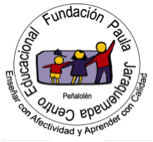 Profesora Miryam BedwellEVALUACIÓN INGLÉS  6º Básico                         Nombre:____________________________PERSONAL INFORMATION. Read and answer. Lee y contestaI don’t practise sports!My name is Peter. I am 12 years old and I eat 2 hamburgers and some chips and I drink 1 liter of soda every day. I never play football or do sports and I don’t have many friends because I am always at home. I prefer video games. Unfortunately, I am also fat. My father likes jogging every day, he is slim and now I will go jogging with my father. I want to change my life style.Is Peter 13 years old?yes, he isno, he isn’tyes, he hasno, he doesn’t havePeter eats?Hot dog and sodaPizza and chipsHamburgers and chipsDoes he play sports?yes, he doesno, he doesn’t’yes, he dono, he don’tPeter prefer video games?yes, he prefer video gamesyes, he prefer football gamesyes, he prefer sports gamesVERB TO BE PRESENT Complete in the spaces with (+) am, is, or are. (-) am not, isn’t or aren’t.Completa en los espacion con (+) am, is, or are. (-) am not, isn’t or aren’t.ADJECTIVESComplete in the spaces with adjectives. Completa con los adjetivos.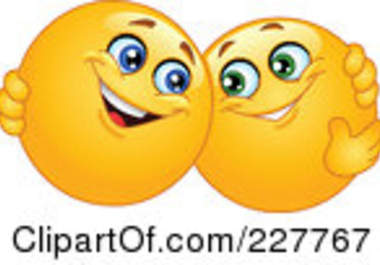                            9. Marta, my classmate, is_____. She is _______.a) serious – friendlyb) funny – friendlyc) smart – friendly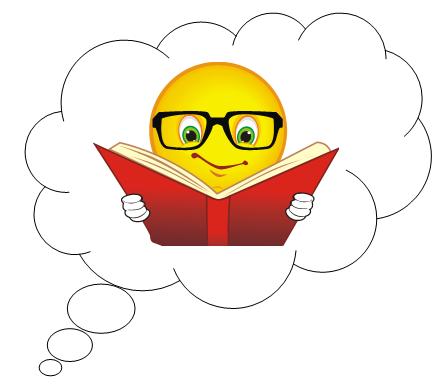                            10. My brother is very _______. He studies all time.a) serious b) friendlyc) smart 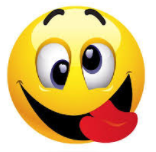 11. you are so _____. a) smartb) funny c) shyTHE WEATHER AND PLACESRead weather forecast and choose the correct alternative. Lee weather forescast y elige la alternativa correcta. Weather reporter: Welcome to the weather forecast. Now, let’s see what the weather is like today. In the north of the country it’s very windy and cold. There is a chance of some rain too, so don’t leave home without your umbrella! The temperature is around 10 centigrade. In the east it’s rainy all day today, I’m afraid. There may be a thunderstorm in the afternoon. The temperature is a bit higher, at around 13. In the west and middle of the country the weather is dry, but cloudy. So no rain for you, but it is quite windy and the temperature is just 10. The south of the country has the best weather today. It’s cloudy most of the time but sunny this afternoon. The temperature is around 15.12. The weather in the north is mostly a) windy and cold            b) dry and cloudyc) rainy13. The temperature in the north is arounda)10 gradesb)13 gradesc) 15 grades14. who hast the best weather?a) northb) eastc)south15. where the temperature is around 15º? a) westb) eastc) south16. In the west and middle of the country the weather is?a) windy and cold            b) dry and cloudyc) rainyPLACESTranslate to spanish. Traduce al español.UNIDAD 1  UNIDAD 2VERB TO BE, ADJECTIVESPLACES AND WEATHERFECHA DE ENTREGA5 JUNIOMEDIO ENTREGAprofe.miryam.pjq@gmail.como subir a classroom ALEXIAUni 2 MAYOINSTRUCCIONES: LEE CUIDADOSAMENTE Y CONTESTA RECUERDA TOMARLE UNA FOTO Y ENVIARLAINSTRUCCIONES: LEE CUIDADOSAMENTE Y CONTESTA RECUERDA TOMARLE UNA FOTO Y ENVIARLA5.I  _____  happy.(+)isamare6.She  _____  tall. (-)
a) am notb) aren’tc) isn’t7. We _____  students.(+)a) areb) isc) am8. They _____  Japanese.(-)a) isn’tb) am notc) aren’t17. beach:a) bosqueb) playac) campo18. countryside: a) campob) ciudadc) montaña19. mountains: a) montañab) playac) lago20. city:a) campob) playac) ciudad